2022-2023学年第一学期公共卫生学院研究生在线课程说明《健康管理科研思维训练》课程网址：https://www.xuetangx.com/course/hznuP1004005953/10162307?channel=i.area.related_search《健康风险评估与服务管理》课程网址：https://www.xuetangx.com/course/hznuP1004005951/10162373?channel=i.area.recent_search《智能健康管理》课程网址：https://www.xuetangx.com/course/hznuP1004005952/10162344?channel=i.area.manual_searchstep1:注册【实名注册，以便后期登记成绩】step2:选择2022秋step3:加入学习step4:点击每个视频全部看完，做完章节练习题，在线完成考试这门课程没有线下授课，所有的学习均在线完成，学习时间可根据自己的情况自由安排，后台会记录学习情况及成绩，总成绩由25%视频学习+25%章节练习题+50%期末测试组成。请于2022年12月31日前完成全部学习及考试，考试仅一次机会，请大家复习好后再开始。课程注册、学习过程中有疑问请钉钉联系：《健康管理科研思维训练》：郭淑丽 13899974543《健康风险评估与服务管理》：郝寅竹 13023687267《智能健康管理》：张诗妍 15159718855课程其他问题请联系：周驰老师 13857186869Course link:Scientific Thinking Training of Health Management：https://www.xuetangx.com/course/hznuP1004005953/10162307?channel=i.area.related_searchHealth Risk Assessment and Service Management：https://www.xuetangx.com/course/hznuP1004005951/10162373?channel=i.area.recent_searchIntelligent Health Management：https://www.xuetangx.com/course/hznuP1004005952/10162344?channel=i.area.manual_searchstep1: register [Please register with your real name]step2: choose autumn 2022step3: join learningstep4: Click each video to watch, complete the chapter homework, and participate the test in this platform, and finish everything online. The course is pre-recorded video and no live class. The platform will record the whole process of your learning and show a total score.The total score=25% video+25%homework for each chapter+50%test.Please complete all studies and exams before December 31, 2022. The exam have only one chance. If you have any questions, please do not hesitate to contact me.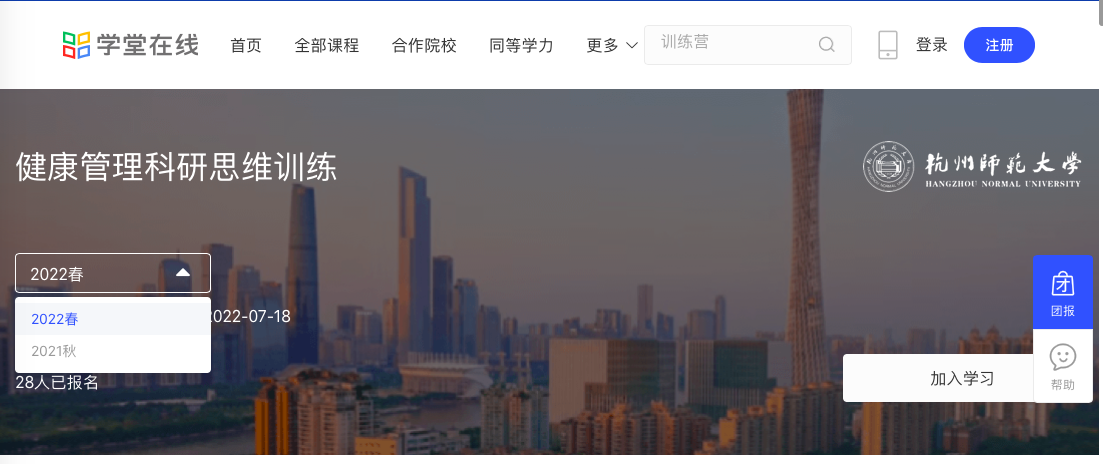 